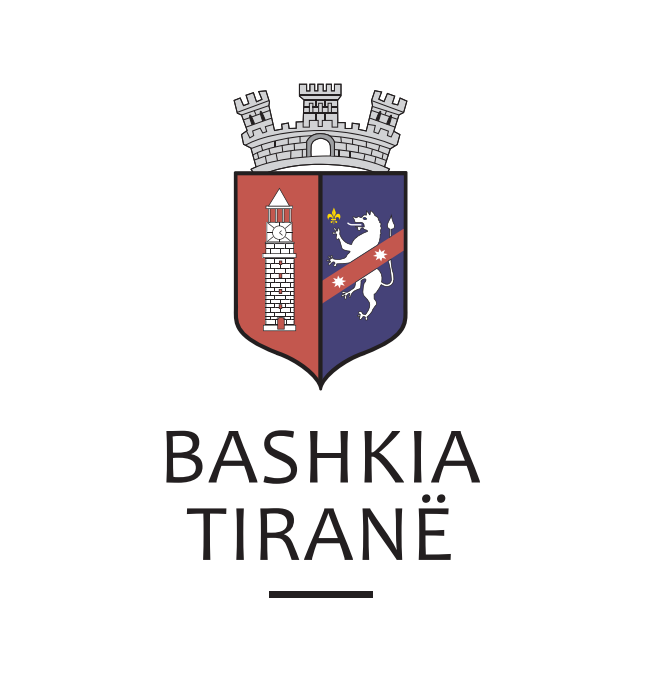 BASHKIA E TIRANËSDREJTORIA E KULTURËS DHE TRASHËGIMISË KULTURORESEKTORI I TRASHËGIMISË KULTUROREFORMULAR APLIKIMIPËR EMËRTIMIN E RRUGËVE, SHESHEVE, INSTITUCIONEVE ARSIMORE(plotësoni me kujdes këtë formular sipas të gjitha udhëzimeve)1.Data e ardhjes së kërkesës     ________________________2. Aplikanti:a) Institucion                                                             __________________________                                   b) Shoqatë                                                                 __________________________c) Grupim shoqëror                                                   __________________________d) Njësi administrative                                              __________________________3. Lloji i kërkesës (do të merret parasysh vetëm për njërën nga mundësitë e mëposhtme):Emërtim Rruge                                                         ___________________________Emërtim Sheshi                                                        ___________________________                    Emërtim Parku                                                          ___________________________Emërtim Institucioni Arsimor                                   ___________________________Vendosje Busti                                                          ___________________________Tjetër (specifiko):                                                     ___________________________4. Dokumentacion mbi Emrin që propozohet:Certifikatë vdekje: (fotokopje bashkëlidhur)Biografi: (2 faqe bashkëlidhur)Kontributi për qytetin e Tiranës: (1 faqe bashkëlidhur)Vërtetime mbi meritat si medalje, dekorata, certifikata, tituj: (fotokopje bashkëlidhur)Materiale të tjera: (fotokopje bashkëlidhur)Foto: (jo origjinale bashkëlidhur)Jam dakord që Bashkia e Tiranës ka të drejtë të vendosë vendodhjen përfundimtare të emrit të propozuar. Emër Mbiemër: __________________________________________Adresa: _______________________; Nr. Tel: __________________;  E-mail: __________________________                                             Dokument identifikimi: (fotokopje bashkëlidhur të kartës së ID; fotokopje bashkëlidhur të regjistrimit në gjykatë për Shoqatat, OJF etj )Firmë: __________________________________________